			AMICALE			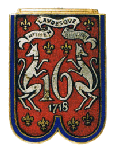 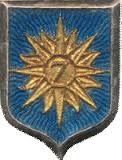 Du 16èmerégiment de dragons et du 7ème régiment de Cuirassiers.C’est sous un ciel maussade, la pluie et le froid que se sont déroulées à Noyon, le dimanche 29 avril 2018, les festivités de la Saint-Georges. Une trentaine d’adhérents étaient présents à ce rassemblement annuel. Grâce à l’initiative de Jean-Etienne LEFIN et de Jean-Pierre ANDRIS qui ont fait paraître dans la presse locale un article sur l’amicale nous avons même eu le plaisir de faire la connaissance et de revoir des anciens du 16ème Régiment de Dragons. Michel BIGOT, Christian DARBARIE, Christian SAGNIEZ et Robert SMESMAN nous ont rejoints pour cette célébration. Ce fut un réel plaisir de les avoir parmi nous. Les participants se sont retrouvés dans un premier temps vers 10H00 sur le parvis de la Cathédrale. L’Abbé Philippe MONTIER, curé de la paroisse Saint-Eloi-du-Noyonnais a célébré la messe. Il a énoncé lors de l’office la liste de nos camarades décédés au cours de l’année écoulée et nous a annoncé également sa mutation cet été. Notre camarade MAHDAOUI, quant à lui, tenait le fanion de l’Amicale au sein du chœur.Dès la fin de l’office et avec un peu de retard, les participants se sont rendus au monument aux morts des régiments ayant tenu garnison à Noyon pour s’y recueillir et y déposer les gerbes. Ils ont été rejoints sur place par le Maire de Noyon, précédemment retenu par une autre activité. Depuis l’année dernière, nous disposons d’une sono qui permet de passer les différentes sonneries. Francis JOLLANT est chargé de son fonctionnement. Cet achat est un excellent investissement qui donne une plus grande solennité à nos cérémonies. Après cet instant de recueillement, nous avons rejoint l’Hôtel de Ville pour le traditionnel vin d’honneur offert par la municipalité. Le Maire nous a rappelé les liens très forts qui unissent notre Régiment à la ville de Noyon. Il nous a également parlé de la transformation du quartier BERNIQUET qui prend forme. Notre Président le remercia de son accueil et exprima le bonheur et le plaisir de nous retrouver annuellement dans notre ancienne garnison. Après cette réception, il était l’heure de nous rendre au Quartier CHATAIGNER. Après le recueillement devant le monument aux morts de la Gendarmerie Mobile et un dépôt de gerbe, nous avons rejoint le cercle mixte. En effet, cette année nous avions choisi de nous retrouver dans un cadre plus familier que le Saint Eloi. A l’approche du 1er mai un brin de muguet a été remis à chaque couple. Le déjeuner s’est déroulé dans une ambiance de gaieté et dans la joie de nos retrouvailles. Notre ami Paul LEMAIRE, se muant en maître de cérémonie pour entonner les refrains bien connus du Régiment, regroupés dans un carnet de chansons réalisé par Francis JOLLANT. Les convives se sont quittés vers 17H00, après une très agréable journée et l’envie de se retrouver à nouveau.En accord avec le Maire de Vivières, il a été convenu de commémorer dans sa commune, le dimanche 9 septembre 2018, la charge de l’Escadron du Lieutenant de GIRONDE. Ce jour-là se tiendra également notre assemblée générale annuelle comme le prévoit notre statut. Une convocation sera adressée aux adhérents à jour de leur cotisation. Si vous souhaitez rejoindre les membres du comité ou qu’un point particulier soit abordé lors de cette réunion, merci de nous le faire savoir avant le 1er juillet 2018 pour qu’il soit mentionné à l’ordre du jour. Le 16 mai 2018	Le Lieutenant-colonel (ER) Calléja Germain	Président de l’amicale.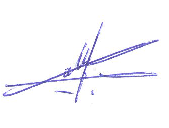 Liste des participants ce dimanche 29 avril 2018 : Mr et Mme ANDRIS Jean-Pierre – BEAU Christian – BIGOT Michel - BONNE Géry - Mr et Mme BOST Eugène -Mr et Mme BRICOTTEAUX René  - CALLEJA Germain -CHATILLON Christian –  Mr et Mme DARBARY Christian - Mr et Mme DELLERIE Alain –Mr et Mme DELOR Laurent - Mr et Mme DESURMONT Jacques - D’EVRY Henry - Mr et Mme DUPONT Gilles - Mr et Mme FARADECHE Jean-Claude – GUITTEAUD Jean-Daniel - Mr et Mme JOLLANT Francis - Mme KEISER Mireille – Mr et Mme LEFIN Jean-Etienne - LEMAIRE Paul -  Mr et Mme LERICHE Georges - MADAHOUI Mohammed et sa fille – Mr et Mme NAOUR Daniel - Mr et Mme PELTIER MICHEL accompagnés de madame LANGLAIS - Mr et Mme PILATTE Gérard - Mr et Mme SAGNIEZ Christian –SMESMAN DE WEIRDT Robert - Mr et Mme TELLIEZ Guy - Mr et Mme VANGREVELINGHE Francis –Mr et Mme WAROT Gérard. Le Capitaine PESSEY membre du comité de l’amicale et l’Adjudant DESQUINES du 1er escadron, accompagnés de leurs épouses, représentaient le 5ème Régiment de Dragons. Ce fut un honneur et un plaisir de les accueillir parmi nous.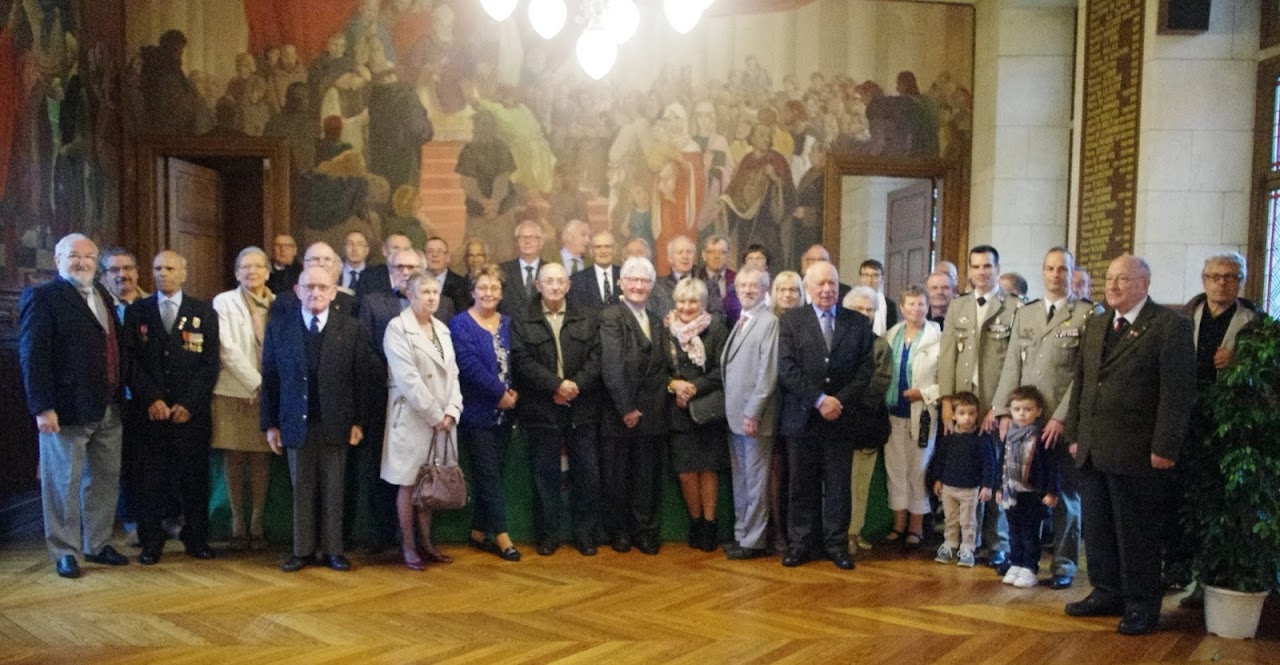 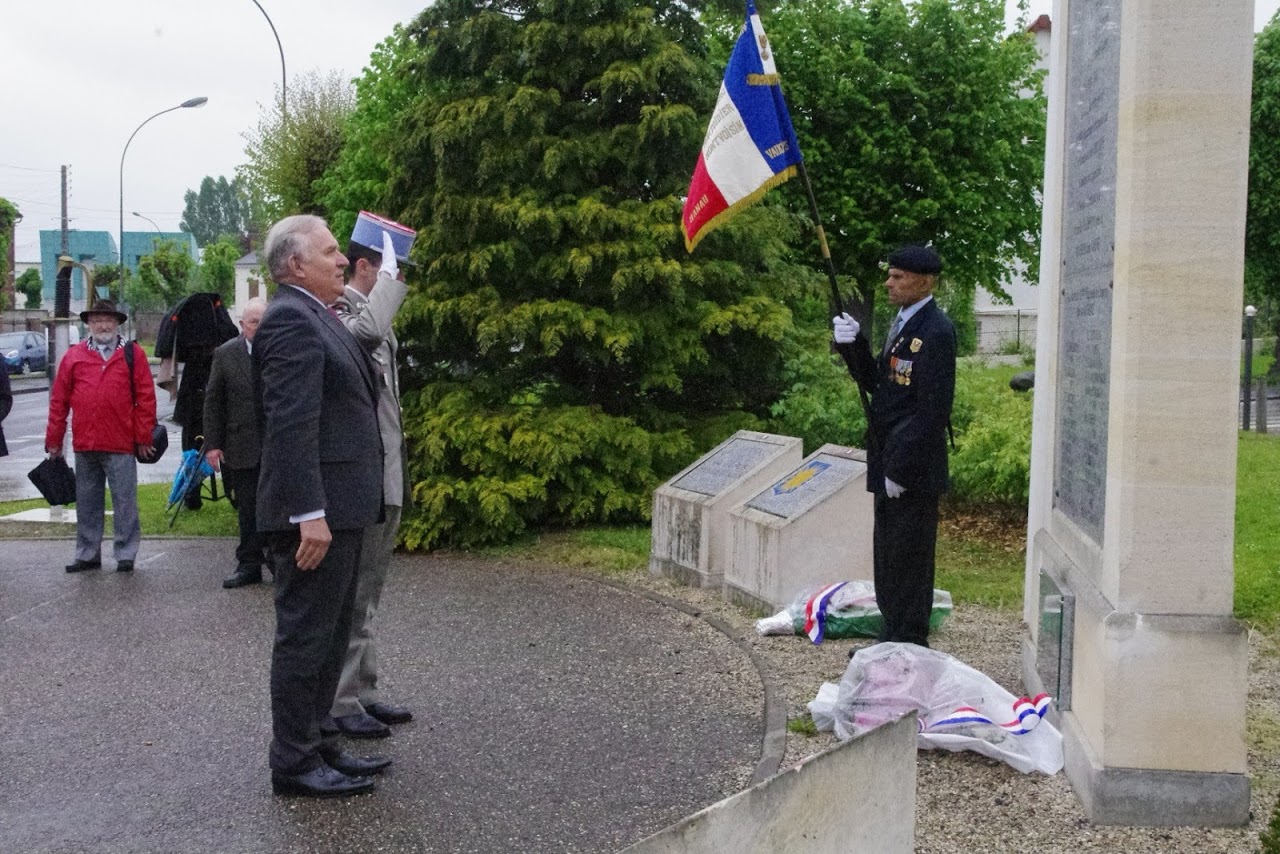 